      FUSION SUNDAY ROAST      FUSION SUNDAY ROAST     Chefs Special SHARING ROAST                                             £22.00                                  Chicken, Pork & LambSERVED WITH SEASONAL VEGETABLES, HONEY ROASTED PARSNIPS, YORKSHIRE PUDDING & MEAT GRAVY (Requested sauce) *            YOUNG ADULT ROAST   £7.00Choice of meat* served with mash or diced veg & roast potato’s along with Yorkshire pudding & gravy                         Dessert             £4.50                Sticky toffee pudding with clotted ICE cream  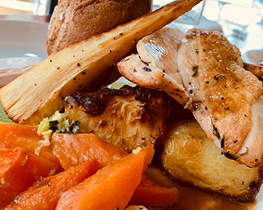 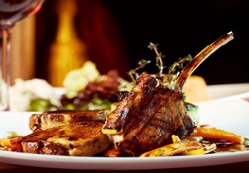      Chefs Special SHARING ROAST                                             £22.00                                  Chicken, Pork & LambSERVED WITH SEASONAL VEGETABLES, HONEY ROASTED PARSNIPS, YORKSHIRE PUDDING & MEAT GRAVY (Requested sauce) *            YOUNG ADULT ROAST   £7.00Choice of meat* served with mash or diced veg & roast potato’s along with Yorkshire pudding & gravy                         Dessert             £4.50                Sticky toffee pudding with clotted ICE cream  STARTERS                     CRISPY ROASTED POPPADOMS        £2.50Served with Hot & Sweet Tamarind Sauce             THREE CHEESE FRESHLY BAKED BREAD     £4.50Cheddar, Mozzarella & Blue Cheese MAINS  SLOW ROASTED LEMON & THYME BUTTER                                 CHICKEN                  £12.50SERVED WITH SEASONAL VEGETABLES, HONEY ROASTED PARSNIPS, YORKSHIRE PUDDING & MEAT GRAVY     ROASTED PORK LOIN W’ CRACKLING   £12.50SERVED WITH SEASONAL VEGETABLES, HONEY ROASTED PARSNIPS, YORKSHIRE PUDDING & MEAT GRAVY (Apple sauce) *               SLOW BRAISED ROASTED LAMB      £12.50SERVED WITH SEASONAL VEGETABLES, HONEY ROASTED PARSNIPS, YORKSHIRE     PUDDING & MEAT GRAVY (Mint Sauce) *                BUTTER NUT & LENTIL ROAST          £12.00                        SERVED WITH SEASONAL VEGETABLES, HONEY ROASTED PARSNIPS, GRAVY STARTERS                     CRISPY ROASTED POPPADOMS        £2.50Served with Hot & Sweet Tamarind Sauce             THREE CHEESE FRESHLY BAKED BREAD     £4.50Cheddar, Mozzarella & Blue Cheese MAINS  SLOW ROASTED LEMON & THYME BUTTER                                 CHICKEN                  £12.50SERVED WITH SEASONAL VEGETABLES, HONEY ROASTED PARSNIPS, YORKSHIRE PUDDING & MEAT GRAVY     ROASTED PORK LOIN W’ CRACKLING   £12.50SERVED WITH SEASONAL VEGETABLES, HONEY ROASTED PARSNIPS, YORKSHIRE PUDDING & MEAT GRAVY (Apple sauce) *               SLOW BRAISED ROASTED LAMB      £12.50SERVED WITH SEASONAL VEGETABLES, HONEY ROASTED PARSNIPS, YORKSHIRE     PUDDING & MEAT GRAVY (Mint Sauce) *                BUTTER NUT & LENTIL ROAST          £12.00                        SERVED WITH SEASONAL VEGETABLES, HONEY ROASTED PARSNIPS, GRAVY      Chefs Special SHARING ROAST                                             £22.00                                  Chicken, Pork & LambSERVED WITH SEASONAL VEGETABLES, HONEY ROASTED PARSNIPS, YORKSHIRE PUDDING & MEAT GRAVY (Requested sauce) *            YOUNG ADULT ROAST   £7.00Choice of meat* served with mash or diced veg & roast potato’s along with Yorkshire pudding & gravy                         Dessert             £4.50                Sticky toffee pudding with clotted ICE cream  